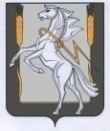 Совет депутатов Мирненского сельского поселенияСосновского муниципального района Челябинской областитретьего  созываР Е Ш Е Н И Еот «23» декабря 2021г. № 45О назначении членов конкурсной комиссииформируемой, для проведения конкурса по отбору кандидатур на должностьглавы Мирненского сельского поселения Сосновского муниципального района Челябинской области, В соответствии с Федеральным законом от 06.10.2003 г. № 131-ФЗ «Об общих принципах организации местного самоуправления в Российской Федерации», Законом Челябинской области от 11.06.2015 г. № 189-ЗО «О некоторых вопросах правового регулирования организации местного самоуправления в Челябинской области», Уставом   Мирненского  сельского  поселения, решением Совета депутатов Мирненского сельского поселения Сосновского муниципального района  Челябинской области от 03.12.2021 г. № 34  «Об утверждении Положения о порядке проведения конкурса по отбору кандидатур на должность главы Мирненского сельского поселения Сосновского муниципального района Челябинской области»,  Совет депутатов Мирненского сельского поселенияРЕШАЕТ:     1. Назначить членами конкурсной комиссии, формируемой для проведения конкурса по отбору кандидатур на должность Главы Мирненского сельского поселения Сосновского муниципального района Челябинской области следующих лиц:1) Белобородова Владимира Алексеевича - депутата совета депутатов Мирненского сельского поселения. 2) Гордеева Сергея Ивановича - депутата совета депутатов Мирненского сельского поселения. 3) Новокрещеннова Наталья Владимировна - депутата совета депутатов Мирненского сельского поселения     2. Направить данное решение Главе  Сосновского муниципального района Челябинской области       3.   Контроль исполнения решения оставляю за собой.Председатель Совета депутатовМирненского сельского поселения                                            В.А. Белобородов                                                                                   